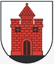 PANEVĖŽIO SPECIALIOJI MOKYKLA-DAUGIAFUNKCIS CENTRASBiudžetinė įstaiga. Algirdo g. 31, LT-35243 Panevėžys, tel.. (8-45) 43 67 44,  tel./faksas (8 45) 43 07 06 ,el. p. pan.smdc@gmail.comDuomenys kaupiami ir saugomi Juridinių asmenų registre, kodas 148209637Panevėžio apskrities valstybinės mokesčių inspekcijos          2021-05-14 Nr. SB- 4.29/2138   Mokestinių prievolių departamento mokėtojų skyriuiDĖL PARAMOS GAVIMO IR PANAUDOJIMO METINĖS ATASKAITOS                                2019 m. paramos lėšų  likutis – 448,53 €.                                2020 m. iš VMI(2 proc. GPM įmokų) gavome 499,63 € , iš  ROTARY klubo „ATRA‘ gavome masažinį stalą už 5495,00 € ir keturis monitorius už 4,00 €.. Viso gauta paramos už 5998,63 €.                              Masažo stalas ir monitoriai išdalinti klasėms. Paramos lėšų išleista: tradicinei kiemo draugų šventei, rugsėjo 1-osios šventei ir kalėdiniam renginiui – 292,63 € , metodinio kabineto baldams – 423,5 €.                              Paramos lėšų likutis  2020 12 31  - 232,03 €.          Direktorė                                                                         Dainė Šilienė         Vyr. buhalterė                                                                  Ina Čiurienė